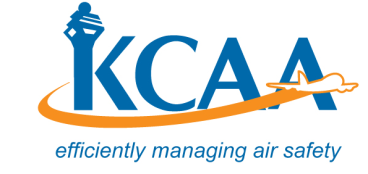 KEYA CIVIL AVIATION AUTHORITYREVISED CIVIL AVIATION (SECURITY) REGULATIONS STAKEHOLDERS’ COMMENTSPlease Print or Type ClearlyPERSONAL DETAILSCOMMENTS Note: Complete this comment form and forward a soft copy to the Kenya Civil Aviation Authority via email (avsec@kcaa.or.ke) preferably on or before 10 January, 2020.Name:Job Title:Organization / Company:Contact (email):Telephone:No.Revised Regulation Title & ReferenceComment/Concern/RecommendationAdditional Comments / ProposalsAdditional Comments / Proposals